BAB II TINJAUAN PUSTAKAN 2.1 	Penelitian Terdahulu Berikut ini adalah refrensi yang diambil untuk menunjang penelitian ini dari penelitian yang telah dilakukan sebelumnya. 2.1.1 	Penelitian Pertama Penelitian pertama berjudul “Prototipe Aplikasi Layanan Pengaduan Masyarakat Berbsis Android dan Web Service” yang ditulis oleh Andi Jumardi, dan Achmad Solichin dari Universitas Budi Luhur yang di publikasi pada tahun 2016. Penelitian ini berdasarkan peningkatan limbah yang terjadi setiap tahun di Kota Makassar. Dalam aplikasi tersebut menggunakan Strees Tool Versi 8 dengan 100 user dengan waktu rata rata 819ms.  Kelebihan dari Penelitian ini adalah pengujian dilakukan oleh 100 user secara seksama, sehingga didapatkan hasil yang akurat. Namun pada penelitian ini tidak dijelaskan web service yang digunakan. 2.1.2 	Penelitian Kedua Penelitian kedua berjudul “Perancangan User Experience Pelaporan Keluhan Masyarakat Menggunakan Metode Human-Centered Design” yang oleh Aryun Nadaa A., Herman Tolle, Hanifa Muslimah A. dari Universitas Brawijaya yang di publikasi pada tahun 2018. Penelitian ini merombak suatu User Experience (UX) dari aplikasi keluhan masyarakat. Dengan menggunakan UX yang telah ditawarkan oleh penelitian ini usability dari aplikasi tersebut meningkat hingga 10 86%. Peningkatan persentasi yang terjadi oleh penelitian ini dapat dengan mudah di implementasikan kepada aplikasi. Akan tetapi rancangan tersebut hanya diberikan bagian homepage. Akan lebih baik jika penelitian tersebut memberikan detail pada page-page lain untuk ditinjau lebih lanjut. 2.1.3 	Penelitian Ketiga Penelitian ketiga berjudul “Pengembangan Sistem Informasi Pengaduan Masyarakat Kabupaten Jepara Berbasis Web” oleh Siti Rohmatun, Ida Widiastuti, Muhammad Khosyi’in dari Universitas Islam Sultan Agung yang di publikasi tahun 2017. Penelitian ini memberikan sarana masyarakat kota Jepara untuk mengeluh tentang masalah di dalam kota maupun pemerintahan serta tanggapan yang akan diberikan oleh pemerintah kota tersebut.  Pada penelitian ini, aplikasi yang dirancang dapat menerima gambar maupun video yang dikirim oleh penggunanya. Akan tetapi video tersebut berupa link yang di upload pada web lain. Sehingga jika web untuk upload video tersebut terjadi masalah, maka video tersebut tidak dapat dilihat oleh penerima laporan. 2.2 	Teori Terkait 2.2.1 	Android Android merupakan sebuah perangkat yang berjalan pada sebuah sistem operasi untuk smartphone yang berbasis linux (Arifianto, 2011). Diagram di bawah ini menunjukkan arsitektur dari platform Android. 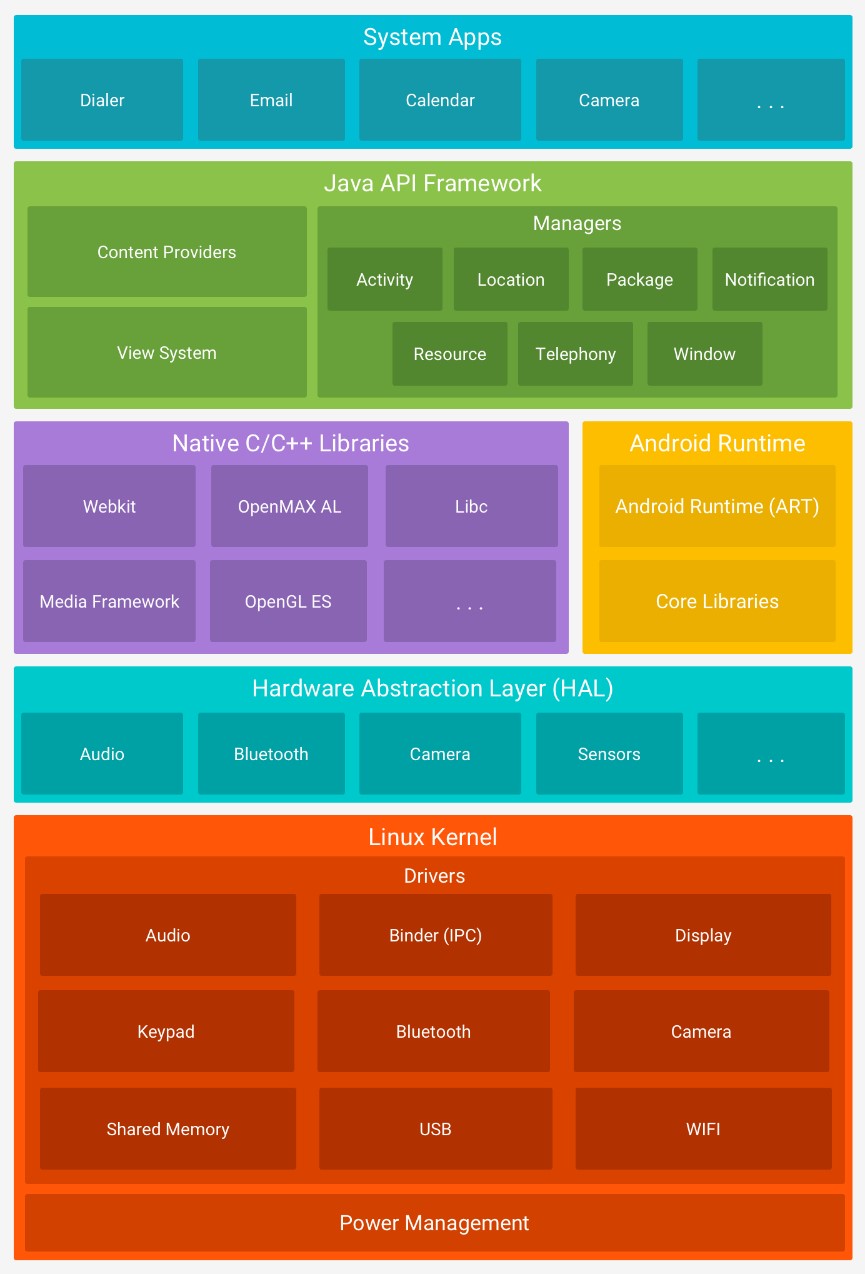 Gambar 2.1 Arsitektur Android Tidak seperti iOS dan Windows, Android bersifat open-source, yang berarti seorang programmer bisa mengubah dan memodifikasi sistem operasi dari GUI (Graphical User Interface) yang ada pada setiap telepon seluler. Maka dari itu telepon seluler yang menggunakan sistem operasi Android akan terlihat berbedabeda. Sampai saat ini terdapat 11 versi Android yang telah beredar dengan versi terbaru Android 11 dengan API level 30.  	 Android Software Development Kit (Android SDK) 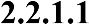 Android Software Development Kit (SDK) adalah tool API yang penting  untuk mulai mengembangkan aplikasi pada platform Android menggunakan bahasa pemrograman Java. (Safaat, 2011). Android adalah bagian dari perangkat lunak untuk smartphone yang mencakup sistem operasi, middleware, dan aplikasi utama yang di rilis oleh Google.  	Arsitektur Android 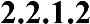 Arsitektur android terdiri dari Linux Kernel, Hardware Application Layer (HAL), Library, Android Runtime, Java API Framework, dan System Apps.(Arsitektur Platform, n.d.) 2.2.1.2.1 Linux Kernel Dasar dari platform Android adalah kernel Linux. Kernel adalah lapisan terdalam yang berada pada sebuah  sistem operasi baik itu Linux maupun Android. Linux memiliki banyak turunan salah satu turunan tersebut adalah Android, maka Android  mempunyai kernel.  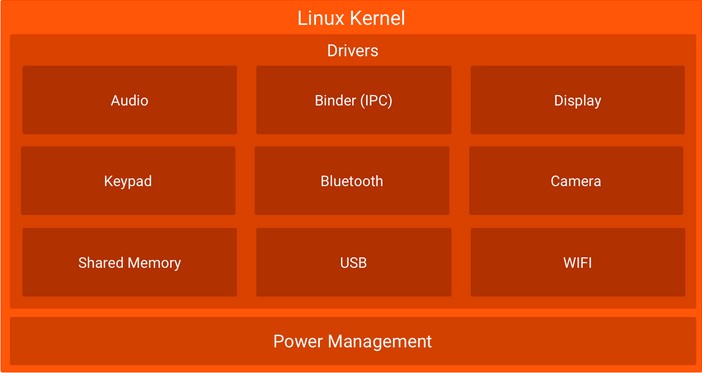 Gambar 2.2 Linux Kernel 2.2.1.2.2 Hardware Abstraction Layer (HAL) Hardware Abstraction Layer (HAL) meyediakan interface standar yang memaparkan kemampuan perangkat keras perangkat ke kerangka kerja Java API yang lebih tinggi. HAL terdiri dari beberapa library, masing-masing menerapkan interface untuk komponen perangkat keras tertentu, seperti modul kamera atau bluetooth. Ketika API framework melakukan panggilan untuk mengakses hardware, sistem Android memuat library untuk komponen hardware tersebut. 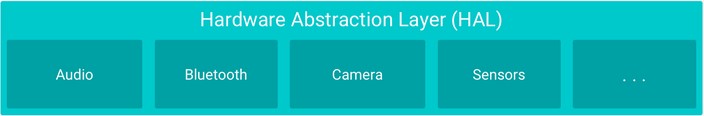 Gambar 2.3 Hardware Abstraction Layer 2.2.1.2.3 Android Runtime Terletak pada tingkatan yang sama dengan lapisan Library juga terdapat Lapisan Android Runtime dan juga sekumpulan Library Java yang dikhususkan untuk Android. Untuk perangkat yang menjalankan Android versi 5.0 (API level 21) atau yang lebih baru, setiap aplikasi menjalankan prosesnya sendiri dengan tahap Android Runtime (ART). 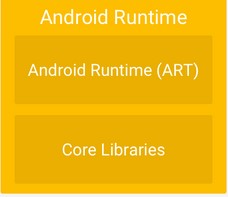 Gambar 2.4 Android Runtime 2.2.1.2.4 Libraries Library berisi instruksi untuk mengarahkan perangkat Android untuk menangani berbagai tipe data. Misalnya, Media Framework Library merekam perekam dari berbagai macam format Video dan Audio. 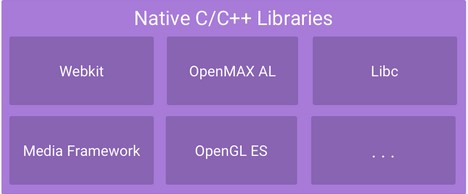 Gambar 2.5 Libraries 2.2.1.2.5 Java Framework Lapisan ini berinteraksi langsung dengan aplikasi. Fungsi dasar dari perangkat dikelola pada lapisan ini, seperti manajemen resource, Manajemen Panggilan, Manajemen Window dll. 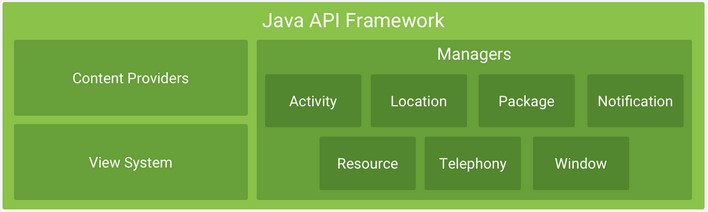 Gambar 2.6 Java Framework 2.2.1.2.6 System Apps 	Aplikasi 	sistem 	bertindak 	untuk 	pengguna 	dan 	menyediakan fungsionalitas utama yang dapat diakses oleh pengembang dari aplikasi mereka sendiri. 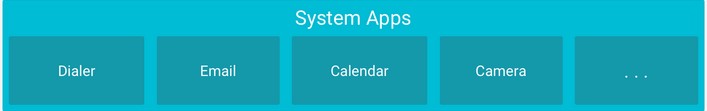 Gambar 2.7 System Apps 2.2.2 	GPS GPS (Global Positioning System) adalah sistem navigasi berbasis  satelit yang menyediakan informasi tempat (koordinat) dan waktu dalam berbagai kondisi cuaca, dimana saja di diatas permukaan bumi, selama masih menerima sinyal GPS yang dikirimkan dari satelit (Marjuki, 2015) 2.2.3 	Framework Framework adalah suatu kumpulan kode yang berupa pustaka (library) dan alat (tool) yang digabungkan atau diorganisasikan sedemikian rupa sehingga menjadi sebuah framework untuk memudahkan dan mempercepat proses pengembangan aplikasi web (Raharjo, 2011b). Menggunakan framework membangun sebuah aplikasi menjadi lebih mudah.   Metode yang banyak digunakan dalam framework Adalah MVC. MVC (Model-View-Controller) adalah metode yang memisahkan data (model), tampilan (view), dan proses (controller). Dengan begitu proses yang akan dibuat akan terpisah pisah sehingga memudahkan pengguna untuk membagi pekerjaan dalam mengembangkan suatu aplikasi.   	Laravel 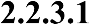 Laravel adalah sebuah Framework pengembangan website berbasis MVP yang dibuat dalam PHP yang didesain untuk meningkatkan kualitas software dengan mengurangi biaya pengembangan awal dan biaya pemeliharaan, dan untuk meningkatkan pengalaman bekerja membuat aplikasi dengan menyediakan sintaks yang ekspresif, jelas dan menghemat waktu. (Installation - Laravel - The PHP Framework For Web Artisans, n.d.) 2.2.3.1.1 Lumen Lumen adalah Micro Framework yang dibuat oleh developer Laravel untuk memenuhi kebutuhan developer yang ingin membangun aplikasi dalam size yang lebih kecil dari Laravel. Karena banyak library yang dihilangkan dalam bundle source code, framework Lumen dapat digunakan untuk memudahkan pengembangan  REST API.(Fauzi, 2017) 2.2.4 	Database Database atau basis data merupakan sebuah susunan dan kumpulan data operasional yang komprehensif dari suatu organisasi serta perusahaan yang diorganisir atau dikelola lalu disimpan secara terintegrasi dengan memakai metode tertentu menggunakan komputer sehingga bisa menyediakan informasi optimal yang dibutuhkan oleh penggunanya(Marlinda, 2004). Database digunakan untuk mengklasifikasikan data dan memudahkan dalam identifikasi data. Database akan menampilkan data yang diminta sesuai oleh pengguna.  	MySQL 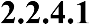 MySQL merupakan salah RDBMS (server database) yang berbasis SQL(Structured Query Language). MySQL dapat mengelola database dengan cepat menampung dalam jumlah  sangat besar dan dapat diakses oleh banyak user (Raharjo, 2011) 2.2.5 	API  API atau (Application Programming Interface) adalah sebuah aplikasi perangkat lunak yang berfunsi agar pengembang untuk menggabungkan dan menghubungkan dua aplikasi yang berbeda secara bersamaan untuk saling terhubung satu sama lain. Tujuan dari penggunaan API adalah mempercepat proses pengembangan aplikasi dengan cara menyediakan sebuah metode yang terpisah sehingga developer tidak perlu lagi membuat fungsi yang serupa (Intermedia, 2020).  2.2.6 	Java Java dikembangkan Sun Microsystem. Java adalah nama seperangkat teknologi untuk membuat dan menjalankan softare pada komputer standalone ataupun pada lingkungan network. Java 2 adalah generasi kedua dari java platform (Rosa, 2016). Java adalah bahasa berorientasi objek untuk mengembangkan sebuah aplikasi mandiri, aplikasi berbasis internet, aplikasi untuk perangkat pintar yang dapat berkomunikasi melalui jaringan internet/komunikasi.   	Java Development Kit (JDK) 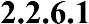 Bahasa Pemrograman java memiliki Java Development Kit atau disingkat JDK. JDK sendiri merupakan sebuah alat yang digunakan untuk membuat program dalam bahasa pemrograman Java. 2.2.7 	Pengujian Black Box  Pengujian Black Box adalah suatu metode pengujian dimana penguji hanya fokus pada apa yang seharusnya dilakukan oleh sistem. Ketika sebah sistem dapat memproses data dan membuat hasil yang sesuai dengan apa yang diharapkan maka Suatu Uji dapat dikatakan berhasil. Dalam penggunaannya, pada metode black box tester tidak perlu mengetahui bagaimana struktur dan desain data yang ada di dalam sistem. Penguji hanya melihat apakah sistem yang di uji terdapat error atau tidak. Pengujian Black Box befokus pada spesifikasi fungsional dari perangkat lunak, kumpulan kondisi input dan melakukan eksekusi pada fungsional program program. (Mustaqbal, 2015).  